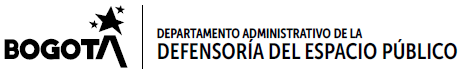 FORMATO DE RELACIÓN DE CONTRATOS DE PRESTACIÓN DE SERVICIOS CONSORCIOS O UNIDADES TEMPORALES Yo, ________________________________________________identificado(a) con cedula de ciudadanía No. _________________ expedida en la ciudad de ____________ en calidad de representante legal del (consorcio/unión temporal)___________________ manifiesto bajo la gravedad de juramento que, SI (  ) NO(   ) tengo suscrito actualmente contratos de prestación de servicios con otras entidades estatales que relaciono a continuación.El presente documento se firma bajo la gravedad de juramento a los__________ () días del mes de______________ del año________Nota: El presente formato debe ser diligenciado por cada uno de los integrantes de la Unión temporal del Consorcio de Unión Temporal ___________________________NombreCC No. ENTIDAD ESTATALCONTRATO No. (Vigente)FECHA DE INICIO FECHA DE FINALIZACIÓN